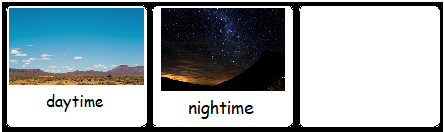 When? 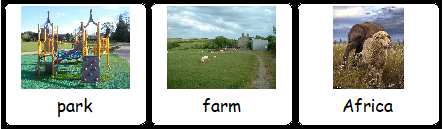 Where? 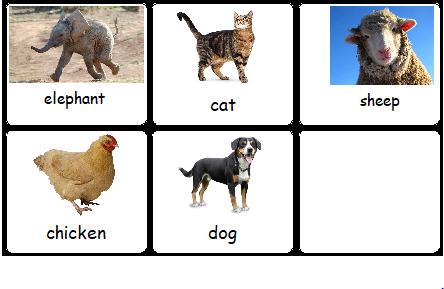 Who?Who?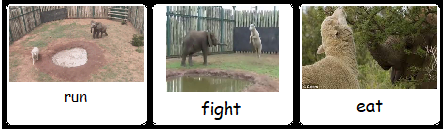 What happened?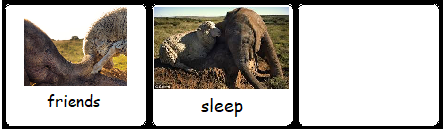 The end	